CURRICULLUM   VITAE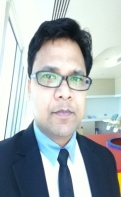 Title - Specialist Pediatrician-Neonatologist ( HAADlicensed)with more then 17years experiencePersonal Information			Educational Qualifications	REGISTRATION / LICENSE DETAIL:EXPERTISE/ SKILLS DETAIL:Skills: Neonatology* Neonatal resuscitation and further management* I have managed    the newborn with common  problem like  PT , RD, TTNB.* Management of  newborn with risk like RDS ,  Birth Asphyxia ,Neonatal seizures. * Management of  feeding intolerance ,NEC ,LBW,SGA,IUGR .* Management of  LGA /IDM baby  with hypoglycemia,, neonatal sepsis etc. Skills :VENTILATOR CARE-  *Carefully assessment of  the  neonates with respiratory problems  *Taking decision   for  need of   oxygenation  ,intubation  Survanta administration , ENSURE .* Ventilator support in  various mode of ventilator like Nasal CPAP,CMV, SIMV. * Also managed the neonates in HFOV with sever PPHN,  and failed conventional ventilation.* I have worked with Baby log dragger, SLE ventilator and very well familiar with the machine.Skills:Procedures* I am expert in all interventions needed in NICU including; IV lines,UVC,UAC,* Pneumothorax and needle aspiration including  chest tube insertion .* Expert Long lines insertion(PICS)  and   intraossouse line .* Done many  exchange transfusion, partial exchange transfusion, Lumbar Puncture.Skills: General Paediatric*I have vast experience in general OPD,day to day management of cases* Cases of URTI like pharyngitis, tonsillitis,Brochitis,Rhinitis, common cold, Fever for investigation,    *Counseling the parents , explaining the nature of illness, *convincing parents  for investigations,vaccinations,day care  admission.* Inpatient paediatric and outpatient clinical care.* Special interest in Paediatric Diabetes Care, Asthma Care* providing routine immunization,and informing parents about optional vaccination * Providing Paediatric day care admission ,short stay plan and management Skills :Pediatric emergency& PICU*Special interest in Paediatric Diabetes Care, Asthma Care* Management of acute paediatric conditions .Handling paediatric catastrophes in ER.* Cases   with sever croup,acuteasthma,severdehydration,seizures ,respiratory distress, * Managing  febrile convulsion, status epileptics and other forms of seizure disorder. * Managing  acute sever vomiting and  dehydration,  accidental foreign body ingestion.Skills: Communication and Language * Good relationships and communication with patients and relatives * Good working relationships with colleagues * English Language, very good. Skills: Professional Integrity & Respect for Others * Take responsibility for my actions * Display honesty, integrity & awareness of ethical issues * Understand importance of advocacy, children’s rights, safety, confidentiality & consent WORK EXPERIENCES:JCI accredited hospital Current job responsibilities :*   Attending the deliveries and further care,*   Daily rounds of patient admitted in NICU, SCBU.*Outpatient care (OPD) ,managing patients in  emergency room (ER ) *   Documents patients care in the hospital record at the time of admission, and post ward round..Personal SKILLS: Communication Skills both in Arabic and English,Hindi• Empathy &Sensitivity ,• Managing Others & Team Involvement • Problem Solving & Decision Making ,• Coping with Pressure • Organisation & Planning HONOURS/CoursesNRPPALSBLSName	DR SUSHIL NationalityINDIANC/o-Contact numbers+971501685421E-mailSushil.344368@2freemail.com Date of Birth21/07/1976GenderMALEMarital StatusMARRIEDLanguages knownENGLISH,HINDI, ARABICVisa status		Sponsor/residencyCourseInstitution, City, Country.Completed MD PediatricsGANDHI MEDICAL COLLEGE,BHOPAL,INDIA2003MBBSGANDHI MEDICAL COLLEGE, BHOPAL, INDIA1999License issued byStatusLicense no.Issued dateExpiry dateCountryMP MCI, IndiaSpecialistMP 299912.05.2000Life time validIndiaMOH Kuwait Registrar 13667011/4/201011/4/2016KuwaitHAAD Specialist AGD10393026/01/2015UAEHospital/institutePOSITIONPeriodAl Noor Hospital , Abu Dhabi, Specialist pediatrician –neonatologist 21/04/2015 till nowAl Seef hospital KuwaitSpecialist senior Registrar Pediatric-neonatology03/8 /2011 TO 07/04/15Al Omooma Hospital KuwaitSpecialist Registrar Pediatric-neonatology31/01/2010 to 2/8/2011 Sun Rise Hospital Delhi ,IndiaConsultant pediatrics-neonatology05/3/2009 to28/12/2009 Arihant Hospital delhi, indiaConsultant pediatrics-neonatology15/11/2007 to 5/3/2009ESI Hospital  Delhi, indiaSenior Resident Pediatric-neonatology24/6/2004 to23/6/2007 